Dallas Youth SportsDate: 		March 10, 2021Subject: 	Covid-19 Response GuidelinesIn response to the lifting of the statewide Texas Mask Mandate, Dallas Youth Sports will continue to make actions to keep all our staff, volunteers, spectators, guests, and, most importantly, our youth players safe while playing and watching sports. Dallas Youth Sports is an organization that promotes education, leadership, discipline, health, and wellness through sports. It is important for all individuals to understand the risk of Covid-19 and know that Dallas Youth Sports will work to create a safe environment for all. Details about how Dallas Youth Sports will progress with responding to Covid-19 are entailed below.TBP Athletic ComplexAll staff, vendors, renters, volunteers, spectators, and players enter our Athletic Complex at their own will, knowing their risk to exposure of Covid-19.Face masks will be strongly encouraged, but not required, to be worn by all guests and players while in the Athletic Complex. Rentals: Any contracted renter with Dallas Youth Sports is allowed to place their own face mask requirements for guests or staff who attend their events. Vendors: All contracted vendors with Dallas Youth Sports are required to wear face masks and may place their own face mask requirements for guests they interact with.Staff: All Dallas Youth Sports staff and volunteers are required to wear face masks.Sports LeaguesAll sports league activities at any City of Dallas park will follow their mandated face masks requirement guidelines for all staff, players, and spectators. All staff, vendors, volunteers, spectators, and players participate in our organization at their own will, knowing their risk to exposure of Covid-19.Players: Face masks will be strongly encouraged, but not required, to be worn by players who are actively playing on the field at any Dallas Youth Sports locations. Spectators: All spectators are required to wear a face masks while at any Dallas Youth Sports locations, in ordinance with the City of Dallas Parks masks mandate. Social Distancing encouraged.Vendors/Sponsors: All vendors/sponsors with Dallas Youth Sports are required to wear face masks and may place their own face mask requirements for guests they interact with.Staff: All board members, directors, coordinators, and sports officials are required to wear face masks while at any Dallas Youth Sports events, games, etc. Volunteers/Coaches: As an extension of Dallas Youth Sports, all volunteers/coaches are required to wear face masks while participating in any events, games, etc. at any location. Game Formalities: Line up on the foul line and tip your cap/wave towards the other team at the end of the game. Pre-game coaches meeting: one coach per team. No handshakes. Non-compliance from any individual can and will cause their game to be forfeited. Directors are at their discretion to determine compliance.These guidelines will be implemented immediately, will be active until further notice, and will pertain to all Dallas Youth Sports entities, affiliates, and locations: Dallas Youth Athletic Association, DYBaseball, DYSoftball, DYSoccer, DYFootball, Kiest Park, Hulcy Park, Sunset Football Fields, and all other organizational locations. Once again, it is important for all our staff, volunteers, spectators, guests, and youth players to understand the risk of Covid-19 and know that Dallas Youth Sports will always work to create a safe environment for all.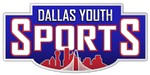 